ICAR-CENTRAL INLAND FISHERIES RESEARCH INSTITUTE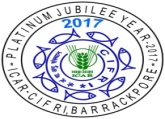 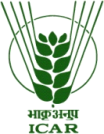 BARRACKPORE : KOLKATA - 700 120Phone No. (033) 2592 1190/1191E-mail : director.cifri@icar.gov.in , Website : cifri.res.inWalk-in-Interview for the post of Young Professional – I under Consultancy Project (Kalpasar Dept.)1. Name of the candidate (in Block letters) 		:2. Date of Birth & Age					:3. Whether the candidate is SC/ST/OBC/GEN	:4. Mother Tongue & Languages Known		:5. Marital Status(Single/Married)			:6. Address						:Mobile Number :						E – mail ID :7. Educational Qualifications (Essential) 8.  Whether NET Qualified				:9. Specialization 					:10. Experience 					:11. Personal hobbies/ extracurricular activities 	:12. Any other remarksPlace :_________________	                                 Date : _________________				Signature of the candidateQualificationYearMarks AwardedMaximum MarksPercentage10th Exam12th ExamB. Sc./ B. F. Sc.M. Sc./ M. F. Sc.